Regulamin konkursu fotograficznego „Bajtle i starzyki”1. Konkurs realizowany jest w ramach projektu pn. „Wnuki i dziadkowie tworzą w Rogowie” dofinansowanego z środków programu Dom Kultury + Inicjatywy Lokalne 2016. Adresowany jest do wszystkich mieszkańców Rogowa. Szczególnie do dzieci, młodzieży oraz seniorów.2. Celem konkursu jest pokazanie na fotografii mocnych punktów naszego Rogowa. Popularyzacja piękna otaczającej nas przyrody w sołectwie oraz promocja miejsc, zabytków, pomników, budynków Rogowa szczególnie ważnych dla seniorów oraz ich wnucząt.W konkursie chodzi o to, by zdjęcie przedstawiało wnuka z babcią, wnuka z dziadkiem w miejscu, w którym lubią przebywać lub w takim, z którym wiąże ich szczególne wydarzenie czy wspomnienie. Do zdjęcia należy dołączyć krótką informację, historię, opis zdjęcia.Zdjęcia mogą pochodzić również z archiwum rodzinnego jednak muszą być wykonane po 1.01.2013 r. w Rogowie.3. Uczestnik może zgłosić do konkursu maksymalnie 2 zdjęcia.4. Zdjęcia należy przesłać w formie elektronicznej na adres e-mail organizatorów konkursu: halzb@wp.pl lub ewka077@wp.pl.W treści wiadomości należy wpisać dane uczestnika konkursu:- Imię i Nazwisko- wiek- numer telefonu- adresoraz dołączyć opis, historię przesłanych zdjęć wraz z datą ich wykonania.Plik JPG ze zdjęciem należy opisać nazwiskiem uczestnika z kolejnym numerem fotografii np. Kowalski1, Kowalski2 5. Zgłoszenia będą przyjmowane do 24 października 2016 r do godz. 15:00.6. Zgłoszenie zdjęcia do konkursu jest równoznaczne z wyrażeniem zgody na wykorzystanie wizerunku oraz umieszczenie zdjęć na wystawie podsumowującej projekt.7. Z pośród nadesłanych prac powołana przez organizatorów komisja konkursowa doceni trzy prace, których historia powstania będzie najciekawsza, wyróżniająca się na tle innych (I,II,III miejsce). Przyznane zostaną również wyróżnienia.Autorzy najlepszych zdjęć oraz opisów otrzymają nagrody rzeczowe.Decyzje komisji są ostateczne.8. Wręczenie nagród oraz otwarcie wystawy nastąpi 29 października 2016r. podczas podsumowania projektu „Wnuki i dziadkowie tworzą w Rogowie” w Świetlicy Wiejskiej w Rogowie.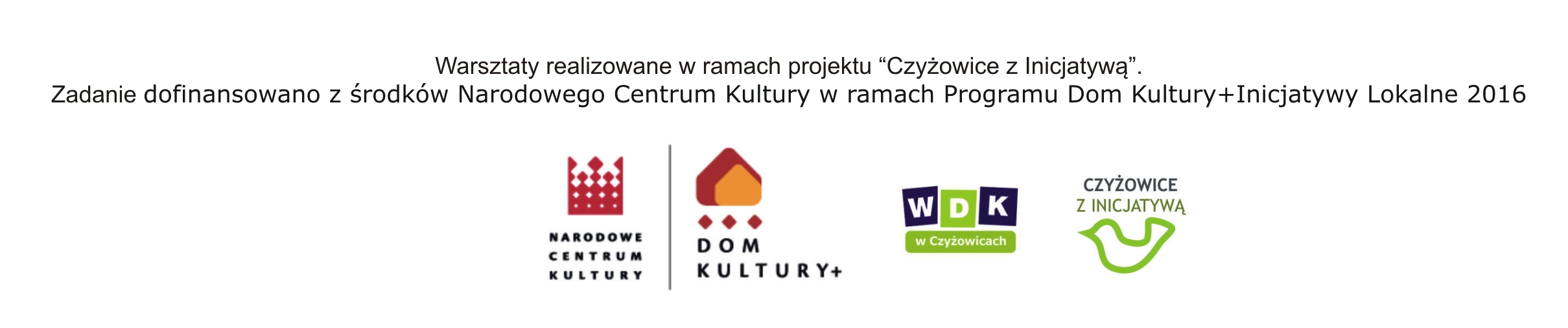 